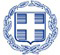 ΕΛΛΗΝΙΚΗ ΔΗΜΟΚΡΑΤΙΑ	ΥΠΟΥΡΓΕΙΟ ΥΓΕΙΑΣ 			   			Ν. Κηφισιά :1η Υ.ΠΕ. ΑΤΤΙΚΗΣ   			              			Αριθ.πρωτ.: Γ.Ο.Ν.Κ. «ΟΙ ΑΓΙΟΙ ΑΝΑΡΓΥΡΟΙ»ΔΙΕΥΘΥΝΣΗ ΔΙΟΙΚΗΤΙΚΟΥ					ΤΜΗΜΑ ΠΡΟΜΗΘΕΙΩΝ  ΑΝΑΚΟΙΝΩΣΗ      ΘΕΜΑ: Διενέργεια διεξαγωγής κληρώσεων για την ανάδειξη επιτροπών.Έχοντας υπόψη:Α. Τις διατάξεις όπως τροποποιήθηκαν και ισχύουν σήμερα:Tου Οργανισμού αριθ. Υ4α/20074/15-02-13 (ΦΕΚ Β’ 557/11-03-13),Του αρ.7 του Ν. 3329/2005(ΦΕΚ 81/τ.Α ́/05)  Του άρ. 26 του Ν. 4024/2011 (ΦΕΚ Α 226/2011)Του άρ. 221 παρ.11 του Ν. 4412/2016(ΦΕΚ Α 147/8-8-2016)Β. Την αριθμ. πρωτ. ΔΙΣΚΠΟ/Φ.18/οικ.21508/4-11-2011 (ΦΕΚ 2540/τ.Β/7-11-2011) Απόφαση του Υπουργού Διοικητικής Μεταρρύθμισης και Ηλεκτρονικής Διακυβέρνησης με θέμα: «Διενέργεια της διαδικασίας κληρώσεως για τον ορισμό μελών των συλλογικών οργάνων της διοίκησης για τη διεξαγωγή δημόσιων διαγωνισμών ή την ανάθεση ή την  αξιολόγηση, παρακολούθηση, παραλαβή  προμηθειών , υπηρεσιών ή έργων» Γ. Την αριθμ. πρωτ. ΔΙΣΚΠΟ/Φ.18/οικ.21526/4-11-2011 εγκύκλιο του Υπουργού Διοικητικής Μεταρρύθμισης και Ηλεκτρονικής Διακυβέρνησης, με θέμα: «Συγκρότηση συλλογικών οργάνων της διοίκησης και ορισμός των μελών τους με κλήρωση»(άρθρο 26 του Ν4024/2011).Δ. Την αριθμ. πρωτ. ΔΙΣΚΠΟ/Φ.18/οικ.23243/23-11-2011  εγκύκλιο του Υπουργείου Διοικητικής Μεταρρύθμισης και Ηλεκτρονικής Διακυβέρνησης, με θέμα: «Διενέργεια της διαδικασίας κληρώσεως για τον ορισμό μελών των συλλογικών οργάνων της διοίκησης για τη διεξαγωγή δημόσιων διαγωνισμών ή την ανάθεση ή την  αξιολόγηση, παρακολούθηση, παραλαβή  προμηθειών , υπηρεσιών ή έργων» Ε. Την αριθμ. πρωτ. ΔΙΣΚΠΟ/Φ.18/οικ.21700/19-09-2012 εγκύκλιο του Υπουργού Διοικητικής Μεταρρύθμισης και Ηλεκτρονικής Διακυβέρνησης, με θέμα: «Εφαρμογή του αρθρου 26 του ν 4024/2011 «Συγκρότηση συλλογικών οργάνων της διοίκησης και ορισμός των μελών τους με κλήρωση».Σε εφαρμογή των ανωτέρω  διατάξεων 					    ΑΝΑΚΟΙΝΩΝΟΥΜΕΑ)Την ΤΡΙΤΗ 20-02-2018 και ώρα 10.00 πμ στο γραφείο της Διοικήτριας του Νοσοκομείου, θα διενεργηθεί κλήρωση μεταξύ όλων εκείνων των υπαλλήλων που πληρούν τις νόμιμες προϋποθέσεις από την Ιατρική, Νοσηλευτική , Διοικητική - Τεχνική Υπηρεσία του Νοσοκομείου, για τη συμμετοχή τους ως μέλη των κάτωθι επιτροπών: ΠΑΡΑΚΟΛΟΥΘΗΣΗΣ-ΠΙΣΤΟΠΟΙΗΣΗΣ ΚΑΛΗΣ ΕΚΤΕΛΕΣΗΣ ΣΥΜΒΑΣΕΩΝ ΓΙΑ ΤΟ ΔΙΑΣΤΗΜΑ   01/01-30/06/20181.ΙΑΤΡΙΚΩΝ ΜΗΧΑΝΗΜΑΤΩΝ, ΜΟΝΙΜΩΝ ΜΗΧΑΝΟΛΟΓΙΚΩΝ ΚΑΙ ΥΔΡΑΥΛΙΚΩΝ ΕΓΚΑΤΑΣΤΑΣΕΩΝ, ΜΟΝΙΜΩΝ ΟΙΚΟΔΟΜΙΚΩΝ ΕΓΚΑΤΑΣΤΑΣΕΩΝ, ΛΟΙΠΩΝ ΜΗΧΑΝΗΜΑΤΩΝ ΔΙΚΤΥΩΝ ΧΡΗΣΙΜΟΠΟΙΗΣΗΣ ΥΛΙΚΩΝ, ΑΝΤΑΛΛΑΚΤΙΚΩΝ, ΜΙΣΘΩΜΑΤΩΝ, ΔΙΑΦΟΡΩΝ ΚΑΤΑΣΚΕΥΩΝ ΚΑΙ ΕΠΙΣΚΕΥΗΣ ΗΛΕΚΤΡΟΝΙΚΩΝ ΥΠΟΛΟΓΙΣΤΩΝ.2. ΗΛΕΚΤΡΟΝΙΚΩΝ ΥΠΟΛΟΓΙΣΤΩΝ ΚΑΙ ΠΡΟΓΡΑΜΜΑΤΩΝ.Εξαιρούνται οι υπάλληλοι που βρίσκονται σε εκπαιδευτική άδεια, άλλου είδους μακρά άδεια (λ.χ άδεια ανατροφής τέκνου) ή έχουν υποβάλλει αίτηση συνταξιοδότησης (1η ή 2η) καθώς και οι αποσπασμένοι σε άλλη υπηρεσία.Β) Η εν λόγω κλήρωση θα διενεργηθεί από την αρμόδια επιτροπή η οποία συστάθηκε σύμφωνα με την  υπ’ αριθ. 1925/03-02-2017 Απόφαση ως κάτωθι :1) ΚΟΥΡΟΣ ΘΩΜΑΣ, Προϊστάμενος Τμ. Κίνησης Προσωπικού 2) ΣΤΥΛΙΑΝΟΣ ΑΣΤΡΙΝΑΚΗΣ, Προϊστάμενος Τμ. Προμηθειών3)ΠΑΠΑΓΕΩΡΓΙΟΥ ΙΩΣΗΦ, ΥΕ ΚλητήρωνΣημειώνεται  ότι κατά την συγκρότηση των επιτροπών με απόφαση της Διοικήτριας του Νοσοκομείου δύναται-μετά από αίτηση τους- να εξαιρεθούν από την συμμετοχή τους σε επιτροπή , τα μέλη του προσωπικού που υπήρξαν και κατά το προηγούμενο έτος μέλη της ίδιας επιτροπής ή υπήρξαν μέλη δύο ή και περισσοτέρων επιτροπών κατά το προηγούμενο έτος, εφόσον α) η συγκεκριμένη επιτροπή ή επιτροπές λειτούργησαν κατά το προηγούμενο έτος και β) υπάρχει στη συγκεκριμένη κατηγορία προσωπικού που εντάσσεται στην εν λόγω κλήρωση ικανός αριθμός ατόμων.    Γ. Η παρούσα γνωστοποίηση θα αναρτηθεί στον Πίνακα Ανακοινώσεων του Νοσοκομείου και στην ιστοσελίδα του Νοσοκομείου www.gonkhosp.grΘΕΩΡΗΘΗΚΕ ΓΙΑ ΤΗΝ ΑΚΡΙΒΕΙΑ	        		       Ο ΠΡΟΪΣ/ΝΟΣ ΔΙΕΥΘΥΝΣΗΣ ΔΙΟΙΚΗΤΙΚΟΥ   Ο ΠΡΟΪΣΤ/ΝΟΣ ΤΟΥ ΤΜ. ΓΡΑΜΜΑΤΕΙΑΣ  				ΧΡΗΣΤΟΣ ΚΙΟΥΣΗΣΚΟΥΡΟΣ ΘΩΜΑΣΘΕΩΡΗΘΗΚΕ ΓΙΑ ΤΗΝ ΑΚΡΙΒΕΙΑ	        		       Ο ΠΡΟΪΣ/ΝΟΣ ΔΙΕΥΘΥΝΣΗΣ ΔΙΟΙΚΗΤΙΚΟΥ   Ο ΠΡΟΪΣΤ/ΝΟΣ ΤΟΥ ΤΜ. ΓΡΑΜΜΑΤΕΙΑΣ  				ΧΡΗΣΤΟΣ ΚΙΟΥΣΗΣΚΟΥΡΟΣ ΘΩΜΑΣΘΕΩΡΗΘΗΚΕ ΓΙΑ ΤΗΝ ΑΚΡΙΒΕΙΑ	        		       Ο ΠΡΟΪΣ/ΝΟΣ ΔΙΕΥΘΥΝΣΗΣ ΔΙΟΙΚΗΤΙΚΟΥ   Ο ΠΡΟΪΣΤ/ΝΟΣ ΤΟΥ ΤΜ. ΓΡΑΜΜΑΤΕΙΑΣ  				ΧΡΗΣΤΟΣ ΚΙΟΥΣΗΣΚΟΥΡΟΣ ΘΩΜΑΣΘΕΩΡΗΘΗΚΕ ΓΙΑ ΤΗΝ ΑΚΡΙΒΕΙΑ	        		       Ο ΠΡΟΪΣ/ΝΟΣ ΔΙΕΥΘΥΝΣΗΣ ΔΙΟΙΚΗΤΙΚΟΥ   Ο ΠΡΟΪΣΤ/ΝΟΣ ΤΟΥ ΤΜ. ΓΡΑΜΜΑΤΕΙΑΣ  				ΧΡΗΣΤΟΣ ΚΙΟΥΣΗΣΚΟΥΡΟΣ ΘΩΜΑΣΟ ΠΡΟΪΣΤΑΜΕΝΟΣ ΤΟΥ ΤΜΗΜΑΤΟΣ ΠΡΟΜΗΘΕΙΩΝΗ ΠΡΟΊΣΤΑΜΕΝΗ ΤΗΣ ΔΙΟΙΚΗΤΙΚΗΣ ΥΠΟΔΙΕΥΘΥΝΣΗΣΟ ΔΙΟΙΚΗΤΙΚΟΣ ΔΙΕΥΘΥΝΤΗΣΑΣΤΡΙΝΑΚΗΣ ΣΤΥΛΙΑΝΟΣΜΑΓΙΩΡΗ ΒΑΡΒΑΡΑΚΙΟΥΣΗΣ ΧΡΗΣΤΟΣΟ ΠΡΟΪΣΤΑΜΕΝΟΣ ΤΟΥ ΤΜΗΜΑΤΟΣ ΠΡΟΜΗΘΕΙΩΝΗ ΠΡΟΊΣΤΑΜΕΝΗ ΤΗΣ ΔΙΟΙΚΗΤΙΚΗΣ ΥΠΟΔΙΕΥΘΥΝΣΗΣΟ ΔΙΟΙΚΗΤΙΚΟΣ ΔΙΕΥΘΥΝΤΗΣΑΣΤΡΙΝΑΚΗΣ ΣΤΥΛΙΑΝΟΣΜΑΓΙΩΡΗ ΒΑΡΒΑΡΑΚΙΟΥΣΗΣ ΧΡΗΣΤΟΣΟ ΠΡΟΪΣΤΑΜΕΝΟΣ ΤΟΥ ΤΜΗΜΑΤΟΣ ΠΡΟΜΗΘΕΙΩΝΗ ΠΡΟΊΣΤΑΜΕΝΗ ΤΗΣ ΔΙΟΙΚΗΤΙΚΗΣ ΥΠΟΔΙΕΥΘΥΝΣΗΣΟ ΔΙΟΙΚΗΤΙΚΟΣ ΔΙΕΥΘΥΝΤΗΣΑΣΤΡΙΝΑΚΗΣ ΣΤΥΛΙΑΝΟΣΜΑΓΙΩΡΗ ΒΑΡΒΑΡΑΚΙΟΥΣΗΣ ΧΡΗΣΤΟΣ